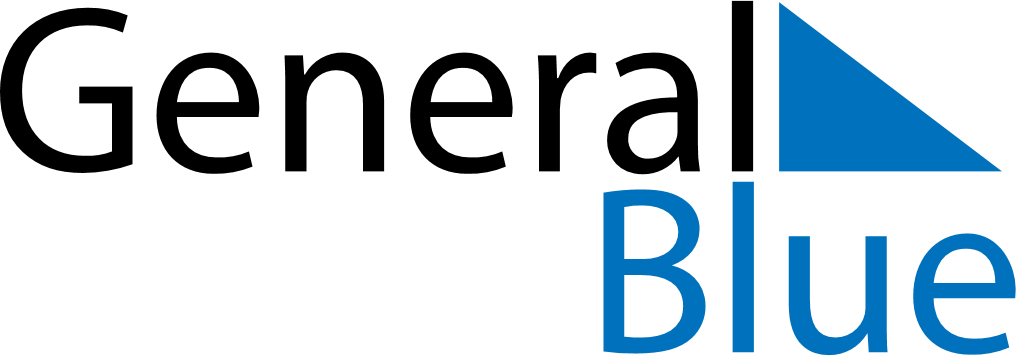 September 2183September 2183September 2183September 2183September 2183SundayMondayTuesdayWednesdayThursdayFridaySaturday123456789101112131415161718192021222324252627282930